Даты проведения итоговогособеседования 2020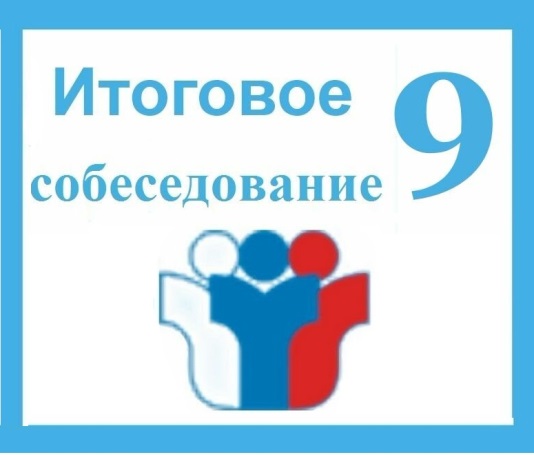 Даты проведения итогового собеседования 2020 ОГЭ Для допуска к ОГЭ девятиклассникам в 2020 году придётся получить "зачёт" по итоговому собеседованию. Основной день проведения в 2020 году - 12 февраля. Итоговое собеседование проводится во вторую среду февраля. Пункт 16 порядка проведения ГИА-9. Для получивших "незачёт" или не явившихся по уважительным причинам предусмотрены ещё 2 дня - 11 марта и 18 мая. Демоверсия итогового собеседования 2020: 4ege.ru/gia-po-russkomu-jazyku/58250-demoversiya-itogovogo-sobesedovaniya-2020.html 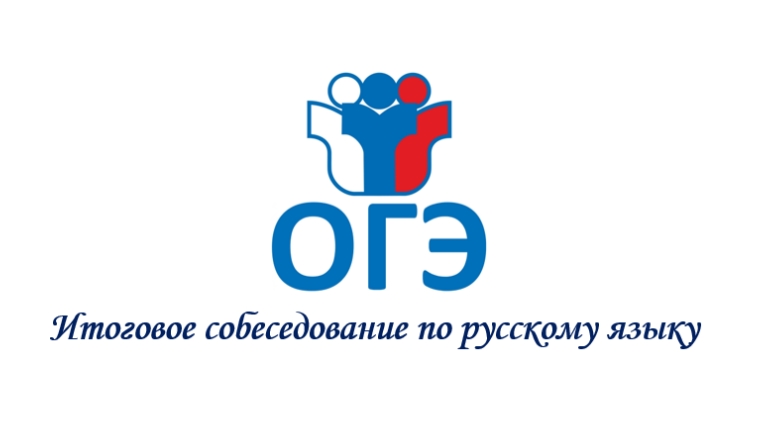 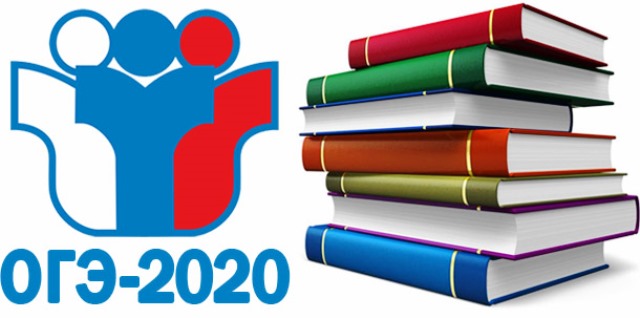 